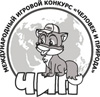 МЕЖДУНАРОДНЫЙ  ИГРОВОЙ КОНКУРС  «ЧЕЛОВЕК И ПРИРОДА» для детей 5-7 летАдминистрации образовательных организаций Уважаемые коллеги!Конкурс по естествознанию «Человек и природа» («ЧИП») проводится в школах уже более десяти лет, а ЧИП в дошкольных учреждениях проводится с 2014 года. Конкурс «ЧИП» для детей 5-7 лет по теме «Космическое путешествие» будет проводиться с 27 февраля по 10 марта 2023 года. Участники конкурса «ЧИП» для детей 5-7 лет – дети старшего дошкольного возраста ДОУ, дошкольные группы при ОУ и учащиеся первых классов ОУ. Все задания конкурса «ЧИП» рецензируются кафедрой теории и методики дошкольного образования ГАУ ДПО НСО «Новосибирский институт повышения квалификации и переподготовки работников образования». Конкурс проводится непосредственно в образовательной организации (ДОУ или ОУ) в любое удобное время из указанного периода. Решение об участии в конкурсе принимает руководитель организации и назначает организатора конкурса. Организатором может быть старший воспитатель, воспитатель или методист ДОУ, а также учитель или администратор школы. Конкурс проводится для всех желающих. Решение об участии в конкурсе принимают родители (или законные представители) ребѐнка. Регистрационный взнос в 2023 году составляет 100 рублей с каждого участника (при этом 5 рублей из них остаются на покрытие транспортных расходов ОО), оргвзнос в региональный оргкомитет составляет 95 рублей с каждого участника, от взноса освобождаются дети–сироты и дети, оставшиеся без попечения родителей).Каждый ребёнок в день проведения конкурса получает красочный бланк заданий и сувенир. Бланк содержит 15 заданий с вариантами ответов (ответы оформлены в виде картинок). Во время проведения конкурса организатор зачитывает вопрос, участники выбирают и отмечают в буклете с заданиями правильный ответ. Время на выполнение конкурсных заданий – не более 30 минут. По окончании этого времени организатор собирает буклеты с отмеченными ответами и переносит ответы детей в бланк ответов. Бланк ответов рассчитан на 4 участника. Разрезать его категорически запрещается!После подведения итогов образовательная организация по электронной почте получает модуль с результатами конкурса, с помощью которого можно распечатать сводный отчёт с результатами участников, сертификаты участникам, сертификат организатору и организации, благодарности воспитателям/учителям. Участник получает сертификат, в котором указывается  количество набранных баллов и место в образовательной организации, и второй сувенир с символикой конкурса. Информация о конкурсе «ЧИП» для детей 5-7 лет размещена на сайте https://konkurs-chip.ru Приглашаем вас принять участие в конкурсе «ЧИП» для детей 5-7 лет в формате онлайн по темам прошлых лет. Подробная информация на сайте ЧИП-онлайн https://online.konkurs-chip.ru/ Образовательной организации, участвующей в конкурсе, и организатору выдаются сертификаты. В апреле организация получит на электронный адрес, указанный в анкете, результаты конкурса, наградные материалы и сертификаты будут готовы в апреле-мае 2023 г.Д/с (школы), желающие принять участие в конкурсе, заявки должны подать по 30 января 2023 г. (включительно) в региональный оргкомитет (форма заявки прилагается) по электронной почте по адресу 244kruspeh@mail.ru или в письменной форме. Заявка считается принятой при получении подтверждения о прочтении и регистрации. Оргвзносы в размере 95 рублей за одного участника следует оплатить в любом отделении сбербанка (ОДНИМ ПЛАТЕЖОМ) (без комиссии), тоже по 30 января (квитанция в приложении). Для оплаты оргвзносов можно воспользоваться устройством самообслуживания (терминал), раздел «ПРОЧИЕ ПЛАТЕЖИ» или набрав наш ИНН: 2464072915 или через «Сбербанк – on-line». Просим в «назначении платежа» указать № ОО.          Материалы для проведения игры-конкурса (варианты задач, бланки для ответов, инструкции) выдаются д/с (школам)  27 февраля представителем регионального Оргкомитета по адресу <г. Красноярск, ул. Ак. Вавилова, 86 Б, каб. 102, АНО «ПОЦ «Успех»>.  Часы работы оргкомитета: 11.00 - 17.00, выходные дни: суббота, воскресенье. По окончании конкурса заполненные бланки и анкета ОУ помещаются в специальный конверт, в котором в ОО поступили тексты заданий. В ярлык на конверте вписываются сведения о фактическом числе бланков, и он не позже 10 марта передается Региональному представителю Оргкомитета с нарочным. Дополнительную информацию смотри в Приложениях 1 – 2.                                                                                                                 Громова Людмила Ивановна, председатель регионального оргкомитетат. 268-68-49, 8-913-566-06-77Приложение № 1ВНИМАНИЕ! Настоящая заявка  является публичной офертой, подача заявки и оплата организационного взноса рассматривается как Ваше согласие принять условия оферты, предоставить оргкомитету право хранить и обрабатывать Ваши персональные данные.  (Данный текст из заявки просим НЕ УБИРАТЬ!)Приложение № 2Заявка на участие в конкурсе "ЧИП" для детей 5-7 летЗаявка на участие в конкурсе "ЧИП" для детей 5-7 летРегионРайон (город)Населённый пунктОбразовательная организация Электронный адрес  
для получения  результатовКоличество групп (классов)Количество участниковФамилия  организатора  (1 чел)Имя, отчество 
 организатора  Контактный телефон организатораДата подачи заявки              Извещение                                                                                                                                            Форма № ПД-4-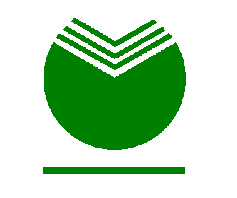  «Успех» Поликультурный образовательный центр» АНО________(наименование получателя платежа)                  2464072915_____________№__40703810100600004097__         (ИНН получателя платежа)                       (номер счета получателя платежа)Филиал «Центральный» Банка ВТБ «ПАО» в г. Москве____                          (наименование банка получателя платежа)      БИК __044525411_            № 30101810145250000411                                                                  ( номер кор. /с банка получателя платежа)за участие в конкурсе «______________________» МОУ____________ в количестве_______чел._________________________________________________________________________________________(наименование платежа)Сумма платежа              __________________ руб. _________коп.Сумма платежа за услуги________________ руб. _________ коп.                   КассирИтого                                _________________ руб. _________ коп.«Успех» Поликультурный образовательный центр» АНО________(наименование получателя платежа)                  2464072915_____________№__40703810100600004097__         (ИНН получателя платежа)                       (номер счета получателя платежа)Филиал «Центральный» Банка ВТБ «ПАО» в г. Москве____                          (наименование банка получателя платежа)      БИК __044525411_            № 30101810145250000411                                                           ( номер кор. /с банка получателя платежа)за участие в конкурсе «________________________» МОУ____________ в количестве_____чел.__________________________________________________________________________________________(наименование платежа)КвитанцияСумма платежа              __________________ руб. _________коп.Сумма платежа за услуги________________ руб. _________ коп.КассирИтого                                _________________ руб. _________ коп.